                                                                                      Curriculum Vitae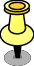 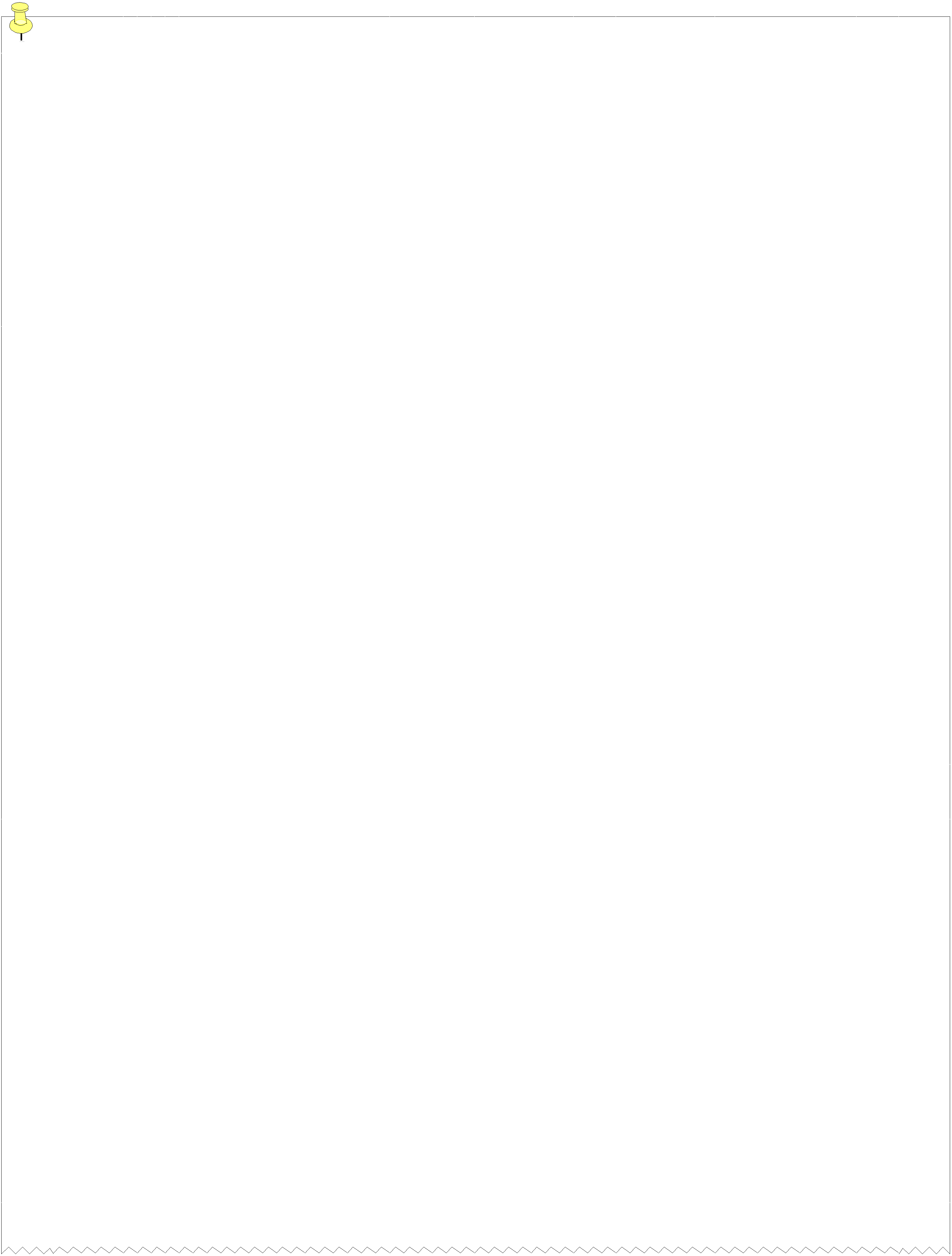 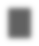 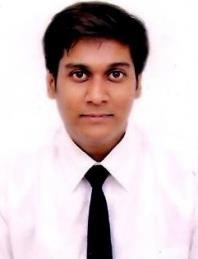 CYRIL Email: cyril.383877@2freemail.com CAREER OBJECTIVESeeking challenging assignments that utilizes my competencies to grow with dynamic and growth oriented organizations of repute. I venture into serving the organization with sincerity and honesty by making the best use of my skill and capabilities and upholding the dignity of being a true professional.EDUCATIONAL QUALIFICATION   A Qualified MCP (Microsoft Certified Professional)   ACCP: Aptech Certified Computer Professional(3 year diploma) Good knowledge of Excel, Word, Flash, Power Point, Etc.   12th Passed from CBSE Delhi   10th Passed from CBSE DelhiSTRENGHT    Excellent Communication Skills    Positive Attitude    Commitment for work    Team Player    Creative Skills   Date of Birth                             :03/11/1989   Languages                                 :English & Hindi   Gender                                      :Male   Nationality                                :Indian   Religion                                     :ChristianPERSONAL DETAILS   Hobbie                                      :Listening Music, Solo Travelling, Baking   British Airways (India): Designation: Travel Consultant. Period: Oct 2014 – Till DateDR to: Team LeaderKey Job responsibilities:WORK EXPERIENCE    Involved in taking calls of for Changes, Correction and Refunds etc.    Handling reissue and upgrades    Assisting customers for baggage, and Seat allocation, travel requirements etc.    Handling flight schedule changes.Achievements:•     Best Team Player – 2014 (Quarter 1, 2 & 3)•     Several Customer Experience Awards   SitelDesignation: Sr. Customer Service Executive. Period: Oct 2011 – August 2014DR to: Team LeaderDesignation: Customer Care ExecutivePeriod: June 2007 – September 2013DR to: Team LeaderKey Job responsibilities:    Handling reservations for Trains  in the United Kingdom	Attending to all changes in reservation and assisting customers with multiple city reservations.   Intellinet:Designation: Customer Care ExecutivePeriod: June 2007 – September 2011DR to: Team LeaderKey Job responsibilities:    Handling Hotel and Flights reservations for www.orbitz.com and www.cheaptickets.com    Attending to all changes in reservation and assisting with all Land and Air Packages